Spelling Card 2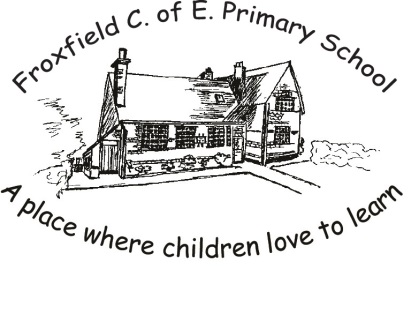 Phase 4Phase 4Phase 4Phase 4Phase 5Phase 5Phase 5Phase 5wentI’mit’sbysaidtimehavehouselikeaboutsoyourdomadesomecamecomemakewereheretheresawlittleveryonelookedwhencalledouraskedwhattheiroutwhereworkfriends